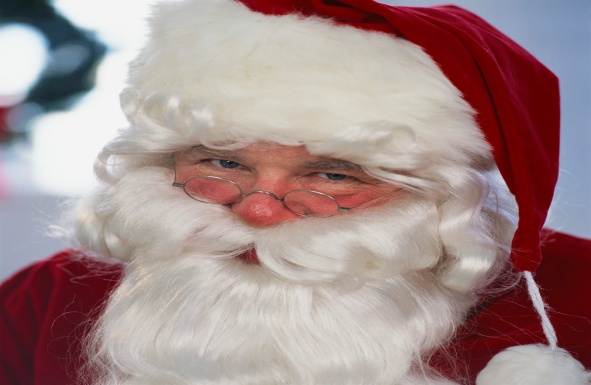 BREAKFAST WITH SANTASunday, December 10, 2017RED CLAY ROOM423 Dalmatian Street, Kennett SquareAdults $10.00Kids 3 to 12 $8.00Age 2 and Under FreeIncludes one picture with SantaBring a NON-PERISHABLE FOOD ITEMfor each person and receive$1.00 off your AdmissionFood will be donated toThe Kennett Area Food CupboardReservations times will be 8AM or 10AMCall or email to make a reservationWalk-ins will be seated first come first serve610-444-4810 orinfo@firestation24.comBENEFIT KENNETT FIRE COMPANY NO. 1